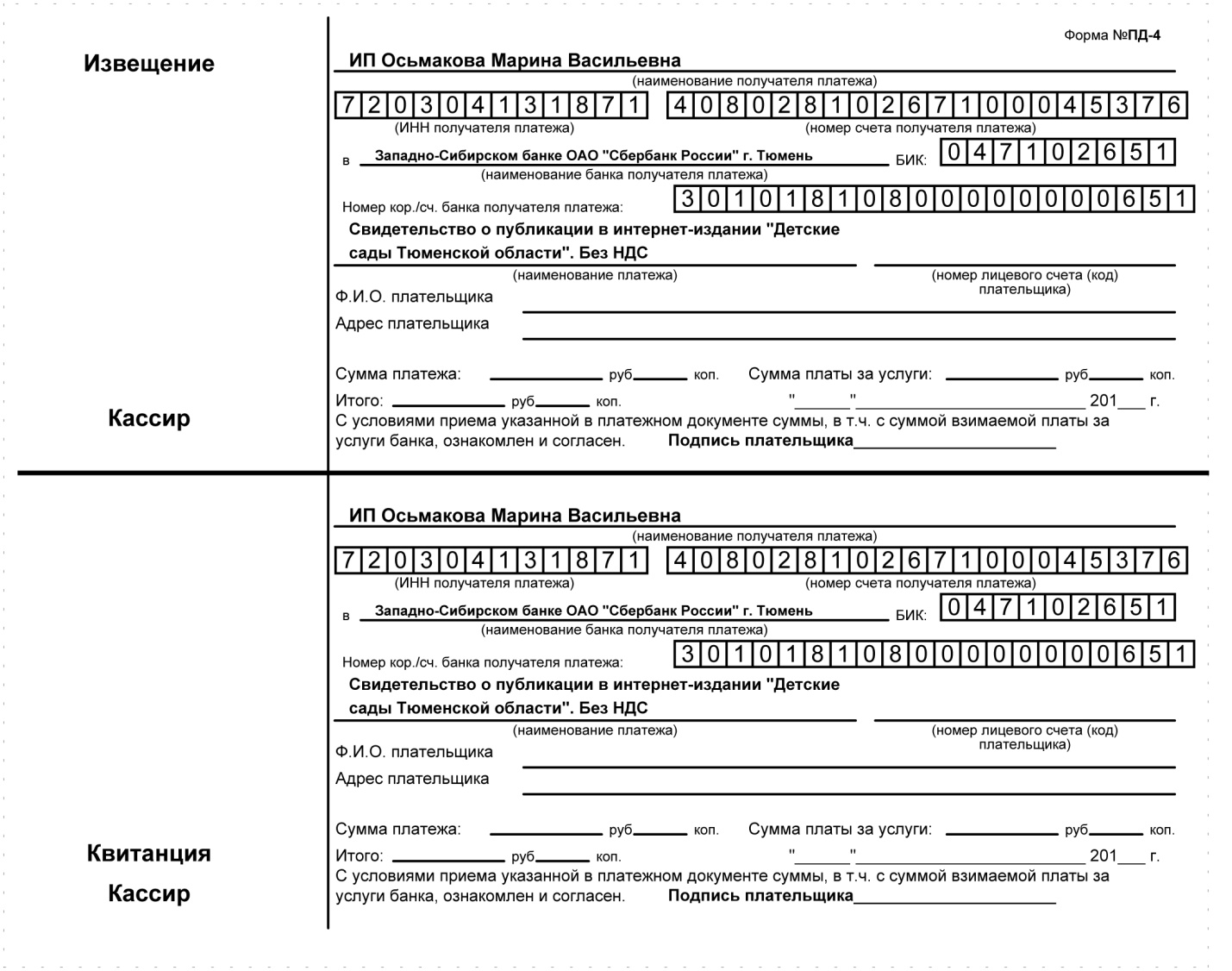 ……………………………………………………………………………………………………...линия отрезаФЕДЕРАЛЬНАЯ СЛУЖБА ПО НАДЗОРУ В СФЕРЕ СВЯЗИ,ИНФОРМАЦИОННЫХ ТЕХНОЛОГИЙ И МАССОВЫХ КОММУНИКАЦИЙ(РОСКОМНАДЗОР)Детские сады Тюменской областиНомер свидетельстваЭЛ № ФС 77 - 43321Наименование СМИДетские сады Тюменской областиДата регистрации28.12.2010Форма распространенияЭлектронное периодическое издание Территория распространенияРоссийская Федерация, зарубежные страныУчредителиИндивидуальный предприниматель Осьмакова Марина ВасильевнаАдрес редакции. Тюмень, ул. Республики, д. 156 к. 31ЯзыкирусскийЭл. адрес:dsto@bk.ruсайт:http://tmndetsady.ru/Информационно-методический портал «Детские сады Тюменской области»